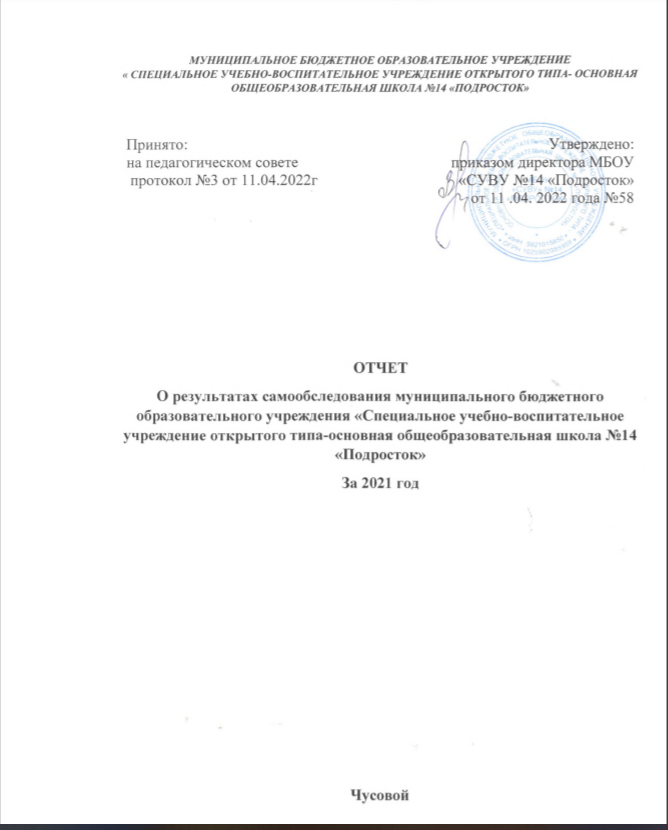 Структура    отчета самообследования за 2021 год:Отчет о результатах самообследования
муниципального бюджетного общеобразовательного учреждения
«МБОУ «СУВУ №14 «Подросток»» за 2021 годАналитическая частьI. Общие сведения об образовательной организацииМБОУ «СУВУ №14 «Подросток» (далее – Школа) расположена в старой части   города Чусового. Учащиеся школы проживают во всех районах города Чусового и Чусовского района.Основным  предметом  деятельности  ОУ  является ресоциализация и  реабилитация подростков, оказавшихся в социально опасном положении и реализация основных  общеобразовательных  программ  основного общего образования и программ профессиональной подготовки, программ дополнительного образования, создание пространства для позитивных результатов в СУВУ.  II. Система управления организациейУправление осуществляется на принципах единоначалия и самоуправления.Органы управления, действующие в ШколеДля осуществления учебно-методической работы в Школе создано три   методических объединения:− учителей и мастеров профессионального образования− воспитателей− узких специалистовIII. Оценка образовательной деятельностиОбразовательная деятельность в Школе организуется в соответствии с Федеральным законом от 29.12.2012 № 273-ФЗ «Об образовании в Российской Федерации», ФГОС  основного общего и среднего общего образования, СанПиН 2.4.2.2821-10 «Санитарно-эпидемиологические требования к условиям и организации обучения в общеобразовательных учреждениях», основными образовательными программами по уровням, включая учебные планы, годовые календарные графики, расписанием занятий.Учебный план   5–9 классов ориентирован на 5 -летний нормативный срок освоения основной образовательной программы   основного общего образования (реализация ФГОС ООО).IV.Воспитательная работаОрганизация воспитательной деятельности осуществлялось в формах  урочной и внеурочной деятельности. В   2021   году на базе нашего образовательного учреждения было организовано 8 детских объединений, как силами школы, так и за счёт расширения сети дополнительного образования. Сравнительный анализ охвата обучающихся дополнительным образованием школы и города на начало и конец учебного года следующий:Охват занятостью  обучающихся, состоящих на учётах ГР СОП, СОП, ПДНна конец 2021 года:В целях полноценного целодневного пребывания обучающихся в школе, организации коррекционно-развивающей работы, смены форм деятельности, развития творческих и интеллектуальных способностей подростков во внеурочной деятельности в 2020 году продолжил  работу  воспитательный блок, который реализовывался с января 2021 по апрель 2021 г ,с октября 2021-декабрь 2021 два раза в неделю по 35 минут. В него вошли краткосрочные курсы по химии, технологии, ОДНРК, предпрофильной подготовке, групповые КРЗ, социальные часы, профилактические часы. Охват обучающихся школы воспитательным блоком на начало учебного года, составляла: посещали воспитательный блок 97 %, периодически посещали 3 %, не посещали 4 %, на конец учебного года: посещали воспитательный блок 95 %, периодически посещали 2 %, не посещали 4 %.Анализ уровня воспитанности учащихся по методике М.И. Шиловой по классам на начало   2021 года:На протяжении многих лет классные руководители в своей работе используют диагностику М.И. Шиловой «Уровень воспитанности учащихся». При проведении диагностических процедур предлагается выделить четыре уровня (высокий, хороший, средний, низкий). Анализ диагностических данных показал следующие результаты, в основном западают: долг и ответственность, бережливость, дисциплинированность, скромность и культурный уровень.Классными руководителями  применяются различные формы и методы работы с детским коллективом, такие как: анкетирование, индивидуальные беседы, классные часы, тестирование, праздники, конкурсы, диспуты, тематические занятия и т.п. У каждого  воспитателя есть свои особенности в работе с классом, приемы работы. Так, например, хорошо налажена работа с детьми по проведению внеклассных мероприятий у Толокновой О.Е.   (5 кл.), Белоглазовой Д.И. (7 кл.), Пучковой Е.О. (9а кл.), Панфиловой Е.П.. (9б кл.). Основное место в работе классных руководителей 9-х  классах  отводится профориентационной работе и предпрофильной подготовке, направленной на оказание помощи обучающимся  в выборе будущей профессии и построении дальнейшего образовательного маршрута.                                           Положительным моментом в работе воспитателей является то, что в течение последних лет классные руководители систематически ведутся журналы по технике безопасности с учащимися, где фиксируются под роспись инструктажи и беседы по охране жизни и здоровья учащихся  От качества взаимодействия всех прямых и косвенных участников воспитательного процесса зависит его успешность.  Таким образом, создается и развивается единая образовательно-воспитательная среда, где естественным продолжением учебного процесса является внеклассная и внеурочная  деятельность. Участие учащихся в общешкольных, городских мероприятиях помогает заполнить их досуг интересными и познавательными, веселыми и развлекательными делами, тем самым, сведя к минимуму влияние улицы, что особенно важно для наших обучающихся.  Работа в ОУ велась по следующим  направлениям.По данным таблицы можно сделать вывод о том, что все проводимые  мероприятия были направлены на реализацию поставленных цели и задач на 2021 год по приоритетным направлениям  работы школы. Анализируя уже сложившуюся в ОУ систему воспитательной работы, следует отметить такие её компоненты, как:разработанный диагностический инструментарий для изучения личностного роста и результатов развития ребенка;созданную сеть кружков, спортивных секций;комплекс традиционных дел и мероприятий в школе и классах;включенность обучающихся в мероприятия муниципального, регионального и федерального уровнейотработана новая технология организации воспитательной работы в дистанционном режиме.В целом, можно отметить, что: организация и проведение воспитательных мероприятий осуществлялись, исходя из интересов, интеллектуальных и физических возможностей обучающихся, что обеспечивало реализацию личностно-ориентированного подхода при одновременном обеспечении массовости мероприятий;все аспекты работы службы сопровождения позволяли обучающимся ярко и неординарно проявлять свои творческие способности;работа службы сопровождения основывалась на принципах сохранения и укрепления здоровья обучающихся.V. Результаты учебной деятельностиРезультаты освоения учащимися основного общего образования по показателям «успеваемость» и «качество» По итогам года успеваемость по общеобразовательным предметам по школе составила 94,0%, то есть 77 учеников школы овладели государственным стандартом образования. По профессиональному обучению 98,9%. Переведены в следующий класс – 36 человек, выпущены 9–классников 27 человек, оставлены на повторный год обучения 2 обучающихся 9 класса (в основном, по причине слабой посещаемости и низкой мотивации к обучению).      Одним из важных показателей школы является качество знаний и уровень обученности. Качество знаний в 2020-2021 учебном году по школе составило 13,6 %. Посещаемость школы составила 88,3%, в том числе по уважительной причине 7,4%.  На 2,2% повысилась посещаемость в сравнении с прошлым годом.Сравнительный анализ выполнения учебного плана    Результаты 2021  года показали спад показателей выполнения учебного плана по сравнению с прошлым годом на 1,2%. Показатели этого учебного года могли быть выше, причина высокая заболеваемость педагогического коллектива.              В течение учебного года   вёлся внутришкольный контроль учебно-воспитательного процесса: производился анализ срезов знаний учащихся, анализ текущей, промежуточной и государственной итоговой аттестации, анализировались итоги работы за каждую четверть и учебный год учителей-предметников, мастеров производственного обучения, воспитателей, связанных с уровнем и качеством преподавания учебных предметов, оценкой знаний учащихся, индивидуальной, коррекционной работой.Результаты выполнения учебного плана и образовательной программы в целом свидетельствуют удовлетворительные показатели в 2020 году. Это обусловлено тем, что школа имеет обеспеченность кадровыми и программно-методическими ресурсами в полном объёме.      Результаты срезов знаний по общеобразовательным предметам 2021   годвходные срезы:Контрольные срезыИтоговые срезыСравнительный анализ среднего годового балла на протяжении последних 3 лет, показывает динамику средних показателей по школе. Это обусловлено повышением уровня успеваемости классов по некоторым предметам.Итоги результатов успеваемости и качества знаний по общеобразовательным предметам  за 2021   годВывод: Данная таблица предполагает оценку учителями своей педагогической деятельности и уровень подготовленности обучающихся, а также оценку деятельности со стороны администрации школы.Результаты годовых контрольных работ по математике   за 3 годаАнализ годовых контрольных работ за 2020-2021 учебный годПо русскому языку: не справились с работой 0 человек – 0% учащихся; Сдали на «4» и «5» -4 человека- 13,8%% учеников;По Алгебре:  не справились с работой 0 человек; Сдали на «4» и «5» - 5 человек -15,2%.*Самоизоляция (годовые контрольные работы были отменены)Сравнительный анализ годовых показателей свидетельствует о том, что по предмету «русский язык» снизилось качество знаний в этом году по сравнению с прошлыми годами на 0,5%, по математике на 3,2%. Большое количество учеников в этом году по «русскому языку» на годовых контрольных работах допускали орфографические и пунктуационные ошибки. По «математике» допускали невнимательность при умножении и делении десятичных дробей, неправильно строили симметричные фигуры относительно координатной плоскости и точки. Учителям-предметникам по русскому языку и математике даны рекомендации скорректировать работу по улучшению и совершенствованию форм и методов работы со слабоуспевающими учениками.Мониторинг результатов тестирования по метапредметности в соответствии с требованиями ФГОСРезультаты государственной итоговой аттестации 2020-2021Решением Педагогического совета (Протокол № 9 от 11.05.2021 года) к ГИА допущены 27 человек из 29 выпускников. Не допущены 2 человека:  В 2021 учебном году 2 выпускника, оставлены на повторный год обучения по согласию родителей (законных представителей). Государственная итоговая аттестация - 2021, согласно приказа Министерства образования и науки Пермского края проводилась в форме ОГЭ (основной государственный экзамен) для учащихся, обучающихся по общеобразовательным программам по 2 экзаменам(обязательные) и контрольных работ  по предметам по выбору за курс основной общеобразовательной школы и  ГВЭ (государственный выпускной экзамен)  для учащихся, обучающихся по адаптированным образовательным  программам по одному из 2 обязательных предметов. Результаты ОГЭ: Математика: сдавали 14 человек. На «3» - 9 человек, на «2» - 5 человек.Русский язык: сдавали 14 человек. На «4» - 2 человека, на «3» - 11 человек, на «2»-1человек.Результаты ГВЭ:Математика: сдавали: 1человек. На «4» -  1 человек.Русский язык: сдавали 12 человек. На «4» - 3 человек, на «3» - 9 человек.В результате сдачи ГИА -2021 из 29 выпускников школы, сдавали ГИА 27 человек. Сдали и получили аттестаты основного общего образования 22 человека.4 ученика по результатам государственной итоговой аттестации оставлены на повторный год обучения для сдачи экзаменов в дополнительный период. Предмет «Технология» решением педагогического совета (Протокол № 9 от 11.05.2021 года) утверждён обязательным экзаменом по выбору образовательного учреждения, в связи с профессиональной подготовкой учащихся.	 Анализ показывает, что в этом учебном году при сдаче предмета «Технология» процент качества составил 55,6 % (15 человек из 27 сдали на «4-5»). Производственное обучение, качество составило 60,0% (6 человек из 10 сдали на «4-5»).Анализ государственной итоговой аттестации  2021годаДанная сравнительная таблица и диаграмма показывает стабильный показатель сдачи обучающимися государственной итоговой аттестации на протяжении последних трёх лет. В 2020-2021 учебном году по предмету «Русский язык» отмечается снижение    качества сдачи ГИА по сравнению с прошлыми годами (на 16,7%) и снижение качества по предмету «Математика» на 37,2%.   Предмет «Технология» демонстрирует повышение качества сдачи в 2020-2021 учебном году на 8,9%.Тестовый балл по предметам:   По результатам профессиональной подготовки 2021года 10 учащихся 9 классов, освоившие образовательные программы профессиональной подготовки получили свидетельство по профессии рабочего, должности служащего с присвоением 2 разряда по специальностям: парикмахер (2чел.), слесарь по ремонту автомобиля (8 чел.) VI. Востребованность выпускниковVII. Оценка функционирования внутренней системы оценки качества образованияВ Школе утверждено положение о внутренней системе оценки качества образования от 20.01.2020г.  Согласно плану ВШК в 2021 учебном году осуществлялся контроль:за организацией учебного процесса (посещение уроков, анализ планов учебно-воспитательной работы, классных журналов, дневников обучающихся, рабочих программ по предметам, алфавитной книги, личные дела обучающихся, индивидуально-образовательные маршруты обучающихся и др.); за организацией дистанционного образования в условиях режима повышенной активностиза соответствием учебно-воспитательного процесса нормам СанПиН (состояние учебных кабинетов, спортивного зала, выполнение техники безопасности в период пребывания учащихся в Школе);  за организационно-управленческой деятельностью (организация питания, анализ работы пищеблока, работы классных руководителей по пропаганде правильного питания);  за организацией воспитательного процесса (работа блока дополнительного образования, психолого-педагогической и социальной служб школы и др.).  Главный акцент при осуществлении всех направлений контроля – выполнение Федерального закона «Об образовании в Российской Федерации».  Приказа Министерства просвещения от 17.07.2019 г. №381 «Об утверждении Порядка организации и осуществления деятельности специальных учебно-воспитательных учреждений открытого и закрытого типа». По результатам контроля составлялись справки, которые заслушивались на совещаниях при директоре, педагогических советах и ШМО. По результатам контроля выносились административные решения и корректировался план учебно-воспитательной работы, план повышения квалификации работников школы с учетом индивидуальных потребностей каждого.                                               В разделе учебно-методической работы составляется план внутреннего контроля с разбивкой по месяцам и определением видов, объектов и субъектов контроля, его целей, ответственных лиц и форм проведения и подведения итогов. При текущем ежемесячном планировании уточняются цели и виды контроля. Результаты анализируются на заседаниях ШМО, оперативных совещаниях и педсоветах. В случае необходимости издаются соответствующие приказы. Комплексный анализ и оценка результатов образовательной программы осуществляется по следующим направлениям: стартовый контроль знаний (входные контрольные работы), промежуточный контроль (контрольные работы за полугодие), итоговый контроль (итоговые работы за год), государственная итоговая аттестация.VIII. Оценка кадрового обеспеченияУчебно – воспитательный процесс в  школе  осуществляет   20   педагогов.Укомплектованность штатов составляет 100%. Из них 14 человек  (70 %) имеют высшее образование,6  человек  (30 %) – среднее специальное.Образовательный уровень педагогических работников:                                     Сравнение возрастного состава педагогических кадров:Из диаграммы видно, что педагогов в возрасте до 35 лет - 2 человека (10 %), от 36 до 45 - 4 человек (20 %), и основная часть педагогов  старше 56 лет  - 9 человек (45 %).                                           Характеристика  по педагогическому стажу: Результаты изучения коллектива на предмет педагогического стажа показали, что основная часть педагогов 7 человек - (35 %) работают в образовании от 16 -25 лет.            Качественный состав педагогического коллектива стал:Высшая категория – 5 (25 %)     -   Первая категория  - 6 (30 %)Соответствие занимаемой должности  - 6 (30 %) Без категории – 3 (15%)    В этом году общий уровень категорийности всех педагогов составляет  17  чел. – 85 %,  без категории –  3 чел. – 15 %Педагоги нашей школы  являются  активными участниками мероприятий различного  уровня: это семинары  и  вебинары.Итог: Прошли внебюджетную переподготовку – 260 ч. – 3 ч. (Дипломы)Весь коллектив прошел обучение на портале ООО «Центр инновационного образования и воспитания» ЕДИНЫЙ УРОК  «Обработка персональных данных в ОО» - (17 часов) «Конвенция о правах ребенка» (34 ч.)  «Правовое просвещение в ОО»  - (31 ч.)                                                «Правовое регулирование обр. в РФ» - (77 ч.) Переподготовка «Организация работы классного руководителя в образовательной организации»  (250 ч.) – 5 чел. «Организация деятельности педагогических работников по классному руководству» - (17 ч.) – 2 чел.КПК «Навыки оказания первой помощи в образовательной организации»  (36 ч.) «Обеспечение санитарно-эпидемиологических требований к ОО»  (36 ч.)  «Профилактика безнадзорности и правонарушений несовершеннолетних в соответствии с ФЗ» (73 ч.) «Профилактика гриппа и острых респираторных вирусных инфекций и (Ковид – 19) – (36 ч.) КПК внебюджетные  (72 - 108 ч.) – 3 чел., (Удостоверение)Приняли участие в вебинаре «Не хочу учиться, а хочу жениться – мотивация к обучению – 15 чел.Итог:  В этом учебном году КПК прошли все педагоги ОО – 100 % .ВЫВОДЫ: Большинство педагогов, прошедших курсовую подготовку, активно используют полученные умения и навыки в своей образовательной практике, делятся полученными знаниями  с коллегами на заседаниях  ШМО.Другой эффективной формой профессионального развития является управленческая методическая деятельность на муниципальном  уровне.                                             Участие педагогов в методической работе г. ЧусовогоIX. Оценка учебно-методического и библиотечно-информационного обеспеченияОснащенность библиотеки учебными пособиями достаточная. Отсутствует финансирование библиотеки на закупку периодических изданий и обновление фонда художественной литературы. В  школе имеется библиотека.  Задачи библиотеки: 1. Обеспечение учебно-воспитательного процесса и самообразования путем библиотечного и информационно-библиографического обслуживания обучающихся, педагогических работников и других категорий читателей.
 2. Формирование у читателей навыков независимого библиотечного пользования: обучение пользованию книгой и другими носителями информации, поиску, отбору и критической оценке информации.
  3. Формирование книжного фонда в соответствии с  информационными потребностями читателя. Организация и ведение эффективно действующего справочно-библиографического аппарата.
         4. Совершенствование традиционных и освоение новых библиотечных технологий. Расширение ассортимента библиотечно-информационных услуг, повышение их качества на основе использования оргтехники и компьютеризации библиотечно-информационных процессов.
 5. Координация деятельности библиотеки с участниками образовательного процесса, взаимодействие с библиотеками других систем и ведомств, органами научно-технической информации.Общий фонд библиотеки составляет 4560 экземпляров,  (в т.ч. учебный фонд – 2070 экз.)Фонд учебной литературы постоянно обновляется за счёт бюджетных средств. Большое внимание уделяется в школе информатизации, как учебного процесса, так и управленческой деятельности. В библиотеке имеются цифровые образовательные ресурсы по учебным предметам.  X. Оценка материально-технической базыМатериально-техническая база Школы отвечает требованиям обеспечения учебного процесса и позволяет успешно решать вопросы качественной подготовки специалистов по реализуемым специальностям и профессиям.Школа  располагается типовым зданием школы с пристроем. Основное здание школы построено в 1937 году, пристрой- 1960Школа располагает следующей материально - технической базой:Общая площадь здания – 2253 кв. м.В школе 12   учебных кабинетов, 4 мастерских:-1 кабинет русского языка и литературы, оснащенный на 100%;-1 кабинет истории, оснащенный на 100%;-2 кабинета математики, оснащенные на 100%;-1 кабинет химии,   оснащенный на 90%;-1 кабинет   биологии оснащенный на 100%;-1 кабинет физики, оснащенный на 100%-1 кабинет  географии, оснащенный на 85%-2 кабинета  информатики, оснащенные на 100%;-1 мастерская по парикмахерскому делу- 1 мастерская столярнаяИмеется актовый зал на 60 посадочных мест, 1   зал для физических занятий площадью 65 кв.м., зал ЛФК.Имеется столовая площадью – 45 кв.м., обеденный зал – 28 кв.м., количество посадочных мест- 30,В школе функционируют 2 медицинских кабинета (кабинет врача и процедурный). Имеется лицензия на осуществление медицинской деятельности № ЛО-59-01-005042 от 12.07.2019 г.Кабинет педагога-психолога – 18кв. мКабинет психологической разгрузки 30кв.мАдминистративных кабинетов – 2, общая площадь – 32  кв. мПодсобные помещения (архив) – 12 кв. мГардероб – 7.1 кв. мЗдание закреплено за школой на праве оперативного управления, земельный участок – на праве постоянного безвозмездного ( частично) и  (бессрочного) пользования. Форма собственности - государственная муниципальная.Работоспособность зданий поддерживается за счет проведения текущих,  капитальных ремонтов, проводимых профилактических ремонтных мероприятий.Учебные занятия проводятся на собственных площадях. Серьезное внимание в Школе уделяется внедрению в учебный процесс информационных технологий. Компьютеризация учебного процесса осуществляется в рамках общеобразовательных программ.Учебные кабинеты, кабинеты специалистов, администрации, бухгалтерии оснащены:множительная техника –9;мультимедийные проекторы с экранами – 10;компьютерами( рабочее место учителя)-45 ;интерактивная доска -23D принтер-1мобильный интерактивный стенд -1электронный интерактивный стол-1Все учебные кабинеты оснащены учебной мебелью, оборудованием, справочно-нормативной, учебно-методической литературой. Имеющиеся наглядные пособия, раздаточный материал используется для проведения  учебной деятельности.В школе имеется 20 комплектов робототехники, которые эффективно используются во внеурочной деятельности.Общая площадь земельного участка школы составляет 5440 кв.м), под кадастровым номером 59:11:0010231:12.  Имеются хозяйственная зона, зона отдыха,  министадион, полоса препятствия, пришкольный участок. Лицензионный норматив по площади на одного обучающегося выдерживается.Результаты анализа показателей деятельности организацииДанные приведены по состоянию на 29 декабря 2021 года.МБОУ «СУВУ  №14 «Подросток»» осуществляет образовательную и реабилитационную деятельность с 1996 года. В настоящее время реализует образовательные программы   основного   общего образования, адаптированные программы, программы профессиональной подготовки по профессии «Столяр строительный», «Слесарь по ремонту автомобилей», «Оператор электронно-вычислительных машин»  «Парикмахер» на основании лицензии.Заключение.Проведенное самообследование позволяет сделать следующие выводы:Школа  имеет необходимые организационно-правовые документы, позволяющие вести образовательную деятельность в соответствии с нормативами, установленными при лицензировании. Структура и содержание общеобразовательных программ соответствуют требованиям государственных образовательных стандартов.Школа имеет достаточную инфраструктуру, которая соответствует требованиям СанПиН 2.4.2.2821-10 «Санитарно-эпидемиологические требования к условиям и организации обучения в общеобразовательных учреждениях» и позволяет реализовывать образовательные программы в полном объеме в соответствии с ФГОС общего образования.Учебно-методическое и программно-информационное обеспечение учебного процесса достаточное для ведения образовательной деятельности.Школа укомплектована достаточным количеством педагогических и иных работников, которые имеют высокую квалификацию и регулярно проходят повышение квалификации, что позволяет обеспечивать стабильных качественных результатов образовательных достижений обучающихся.МБОУ «СУВУ №14 «Подросток» –   инновационная   развивающаяся, конкурентоспособная современная образовательная среда.МБОУ «СУВУ №14 «Подросток»- ресурсный центр по профессиональной подготовке детей, оказавшихся в трудной жизненной ситуации.РазделСодержание.Страницы1.Аналитическая часть1.Аналитическая часть1.Аналитическая частьРаздел1.Общие сведения об образовательной организации3Раздел 2. Оценка   системы  управления  образовательной организации.4Раздел 3. Оценка содержания  образовательной деятельности.5Раздел 4. Воспитательная работа5Раздел 5. Результаты учебной деятельности 2021 год13Раздел 6Востребованность выпускников22Раздел 7  Оценка  функционирования  внутренней  системы  оценки качества образования.22Раздел 8 Оценка кадрового  обеспечения23Раздел 9Оценка учебно-методического и библиотечно-информационного обеспечения26Раздел 10Оценка материально-технической базы27Результаты  анализа показателей деятельности  МБОУ СУВУ №14 «Подросток»Результаты  анализа показателей деятельности  МБОУ СУВУ №14 «Подросток»Результаты  анализа показателей деятельности  МБОУ СУВУ №14 «Подросток»Результаты  анализа показателей деятельности  МБОУ «СУВУ №14 «Подросток»».28Заключение.32Наименование образовательной организации Муниципальное бюджетное общеобразовательное учреждение «Специальное учебно-воспитательное учреждение открытого типа – основная  общеобразовательная школа № 14 «Подросток»  РуководительМаксимова Василиса МихайловнаАдрес организации618200, Пермский край, г. Чусовой, ул. Ленина, д.12.Телефон, факс8 (34256) 5-17-69; 8 (34256) 5-80-41Адрес электронной почтыsh14.chus@mail.ruУчредительУправление образования Администрации Чусовского городского округаДата создания1996 годЛицензияОт 15.02.2019 № 6301, серия 59 ЛО1 № 0004312Свидетельство о государственной аккредитацииОт 13.03.2019 № 87, серия 59 АО1 № 0001419; срок действия: до 15 марта 2025 годаНаименование органаФункцииДиректорКонтролирует работу и обеспечивает эффективное взаимодействие структурных подразделений организации, утверждает штатное расписание, отчетные документы организации, осуществляет общее руководство ШколойУправляющий советРассматривает вопросы:− развития образовательной организации;− финансово-хозяйственной деятельности;− материально-технического обеспеченияПедагогический советОсуществляет текущее руководство образовательной деятельностью Школы, в том числе рассматривает вопросы:− развития образовательных услуг;− регламентации образовательных отношений;− разработки образовательных программ;− выбора учебников, учебных пособий, средств обучения и воспитания;− материально-технического обеспечения образовательного процесса;− аттестации, повышения квалификации педагогических работников;− координации деятельности методических объединенийОбщее собрание работниковРеализует право работников участвовать в управлении образовательной организацией, в том числе:− участвовать в разработке и принятии коллективного договора, Правил трудового распорядка, изменений и дополнений к ним;− принимать локальные акты, которые регламентируют деятельность образовательной организации и связаны с правами и обязанностями работников;− разрешать конфликтные ситуации между работниками и администрацией образовательной организации;− вносить предложения по корректировке плана мероприятий организации, совершенствованию ее работы и развитию материальной базыКласс% занятости в школе% занятости в школе% занятости  города% занятости  города% не занятых% не занятыхКлассначало годаконец годаначало годаконец годаначало годаконец года52чел. / 100 %7чел. / 100 %----6а7 чел. / 100 %7чел. / 100 %---6б9 чел /100%9чел./100%78 чел. / 75 %9 чел. / 100 %--2 чел. / 7 %-8а12 чел. / 100 %12 чел. / 93 %2 чел. / 18 %2 чел. / 18%-1 чел. / 7 %9а12 чел. / 91 %12 чел. / 91 %--1 чел. / 9 %1 чел. / 9 %9б13чел. / 100 %13 чел. / 100 %3 чел. / 20 %3 чел./ 20%--10а13 чел / 100%13 чел. / 100%----10б10 чел /100%9 чел./100%----Итого: всего / занято / %91 чел/97,6%90 чел / 97.7%7 чел / 8.3%7 чел / 8.3%3 чел / 3,6%2 чел. / 2,4%ГР СОПколичество чел. / занятых / %   СОПколичество чел. / занятых / %   ПДН количество чел. / занятых /  %   не охвачены ДОколичество чел. /% занятости  17 чел. /  17 чел. / 100 %6 чел. / 5 чел. / 63 %11 чел. 83 %4 чел. 7 %КлассУровень воспитанности начало  2021 года Уровень воспитанности конец  2021 года53,2 средний3,6 средний6а3 средний3,2 средний6б-3,1 средний73 средний3,5 средний8а                          3,1 средний2,5 низкий8б 3,1 средний -9а3 средний3,4 средний9б3,4 средний3,3 средний10а3,4 средний3,6 средний10б3,5 средний3,5 среднийИтого по школе2,9 средний3,3 средний№МероприятиеучастникиРезультат/примечаниеИнтеллектуально-познавательная деятельностьИнтеллектуально-познавательная деятельностьИнтеллектуально-познавательная деятельностьИнтеллектуально-познавательная деятельность1Дистанционная познавательная активность5-10 клУчастие , Кураторы –воспитатели классов2Олимпиада по биологии5-8 кл.Участие , кураторы-Южакова Н.Л., Терехина И.В., Панфилова Е.П.3Олимпиада по географии8 кл.Участие , куратор Панфилова Е.П.4Олимпиада по технологии7 кл.Участие- победитель, куратор Терехина И.В.5Муниципальная  олимпиада по биологии9 клУчастие  - куратор Панфилова Е.П. 6Дистанционная познавательная активность5-8клУчастие , Кураторы –воспитатели классовДуховно-нравственное воспитаниеДуховно-нравственное воспитаниеДуховно-нравственное воспитаниеДуховно-нравственное воспитание7Стенд «День белых лебедей»5-9 кл.Педагог - организатор8Акция «Блокадный хлеб»5-9 кл.сценарий9Общешкольная линейка ко дню вывода войск из Афганистана5-9 кл.сценарий10День неизвестного солдата «Пост № 1»9-10 клДивеев А.А., Рассошных С.А11Посвящение в Юнармейцев8а клЕлтышева И.С.,Панфилова Е.П., Дивеев АА.12Дни воинской славы «Пост № 1»9-10 клКураторы – Елтышева И.С.,  Рассошных С.А.13Смотр строя и песни5-9 кл.сценарий14Конкурс «Смотра строя и песни» среди учащихся 8-10 классов школ ЧМР и студентов СПО, посвященного памяти Дениса Трегубова8-9  кл.2 место, кураторы Рассошных С.А., Дивеев А.А.15Участие в региональном этапе  юнармейской военно-спортивной игре «Зарница »9 кл.Куратор Рассошных С.А., Дивеев А.А.16Участие в Крестном ходе у церкви в п. Камасино9А кл.Куратор Пучкова Е.О.17Урок мужества « Я казак…», посвященный 800 -летию А.Невского9АКуратор Пучкова Е.О.18Вахта памяти у мемориала «Вечный огонь» МАО «КДЦ»8-9 классыКураторы Рассошных С.А., Дивеев А.А.19Почетный караул «Вахта памяти павшим в Афганистане»8-9 классыАдм. школы. , воспитатели классов20Всемирный праздник «День белых журавлей»5-10 кл.Отв. адм. школы21Классные часы « День героев Отечества»5-10 кл.Участие, кураторы всех классовПрофилактическая деятельностьПрофилактическая деятельностьПрофилактическая деятельностьПрофилактическая деятельность22Беседа антитеррористической направленности «Экстремизм в молодежной и подростковой среде»5-6 кл.Куратор Черепанова Н.Р.23Беседа- лекция «Возраст и правовая ответственность»8-9 кл. Инспектора ПДН24Мероприятия по профилактике травматизма на объектах железнодорожного транспорта5-10проведены инструктажи, воспитатели классов.25«Правила ПДД»5-8 Инспектор ПДД Русских26Профилактическая акция «Безопасный путь»5 – 10 кл.Кураторы  классовОздоровительная деятельностьОздоровительная деятельностьОздоровительная деятельностьОздоровительная деятельность27Беседа по профилактике ОРВИ и ОРЗ5 – 9 кл.куратор школьный фельдшер28Профилактическая лекция врача нарколога в рамках ОПМ «Сообщи , где торгуют смертью»8-9 кл.Куратор Черепанова Н.Р.29Беседа по профилактике ОРВИ и ОРЗ, профилактика туберкулеза5 – 9 кл.куратор школьный фельдшер30Кл. часы « Мы за ЗОЖ»5-10Воспитатели всех классовХудожественно-эстетическая деятельностьХудожественно-эстетическая деятельностьХудожественно-эстетическая деятельностьХудожественно-эстетическая деятельность30Муниципальный конкурс стихов «Давно ушла от нас война»9 б кл.Сертификат участникам.31Изготовление открыток ко дню пожилого человека5 кл.Куратор  Рассошных Л.А.32Изготовление сувениров к дню мамы.5-7 кл.Куратор Рассошных Л.А.33Поделки к Рождественским праздникам5-6 кл.Куратор Рассошных Л.А.34Изготовление новогодних украшений 5-6 кл.Куратор Рассошных Л.А.Саморазвитие и самоопределениеСаморазвитие и самоопределениеСаморазвитие и самоопределениеСаморазвитие и самоопределение35Доп. занятость в кружках, секциях, ВБ, проф. подготовка5 – 9 кл.мониторинг в справке36Занятость в кружках, секциях, ВБ, проф. подготовка5 – 9 кл.мониторинг в справкеКлассыКоличество классовКоличество учащихсяУспеваемостьУспеваемостьУспеваемостьУспеваемостьКлассыКоличество классовКоличество учащихся«5»«4»«3»«2»513012061601507180080821901180922905222Итого:765085521021900145Итого:21900145ВСЕГО98408697Календарный годПосещаемостьУважительная причина 201984,5%4,9%         202086,1%3,1%202188,3%7,4%Календарный годВыполнение учебного плана201999,9%202099,5%202198,3%предметВыполнялоЧел./%СправилисьЧел./%Справились на «4» и «5»Чел/%Не справились с работойЧел./%ОтсутствовалоЧел/%Русский язык56/90,336/64,310/17,88/14,36/9,7Алгебра29/85,318/62,14/13,811/37,95/14,7Физика36/75,027/75,09/25,09/25,012/25,0Химия23/76,717/74,05/22,06/26,07/23,3География 56/90,039/70,03/5,017/30,06/9,6Биология56/90,341/73,211/19,715/26,86/9,7История  52/83,847/90,426/50,05/9,610/16,1Обществознание54/88,585/10037/68,50/07/11,4Информатика43/78,238/88,413/30,25/11,612/21,8Английский язык23/79,323/10014/60,806/20,7технология4/66,72/50,01/25,02/50,02/33,3предметВыполнялоЧел./%СправилисьЧел./%Справились на «4» и «5»Чел./%Не справились с работойчел./%ОтсутствовалоЧел./%Русский язык8/1007/87,52/25,01/12,00/0Алгебра30/85,728/93,310/33,32/6,75/14,3Физика43/75,443/10014/43,0014/24,65Химия37/78,735/95,010/27,02/5,010/21,3География 61/98,060/98,012/20,01/1,71/1,7Биология31/86,027/87,16/19,44/12,95/13,9История-----Обществознание-----Информатика-----Английский язык29/10029/10015/51,70/00/0 технология-----предметВыполнялоЧел/%СправилисьЧел/%Справились на «4» и «5»Чел/%Не справились с работойЧел/%ОтсутствовалоЧел/%Русский язык29/80,6%29/100%4/13,8%0/07/19,5%Алгебра25/89,3%25/100%5/20,0%0/03/10,7%Физика47/83,9%43/91,0%13/27,0%4/9,0%9/16,1%Химия30/62,5%26/87,0%8/27,0%4/13,0%18/37,5%География 16/94,0%16/100%5/32,0%01/5,9%Биология15/88,2%15/100%10/67,0%02/11,8%История26/96,3%26/100%19/73,0%0/01/3,7%Обществознание14/87,5%14/100%6/42,8%0/03/17,7%Информатика8/100%8/100%2/25,0%0/00/0Английский язык25/86,2%25/100%11/44,0%0/04/13,8%технология14/87,5%14/100%5/35,7%0/02/12,5%№ п/пУчебные предметы% успеваемости% качества1Русский язык97,323,62Литература97,344,63Алгебра10035,04Геометрия10035,05математика10041,06Информатика и ИКТ98,049,57История98,249,58Обществознание97,052,09География10045,010Биология98,742,311Физика99,018,012Химия98,019,013ОБЖ96,029,014Физическая культура97,065,015Технология10091,716ИЗО10010017Музыка10095,518Искусство10010019Английский язык92,540,020Род.Язык/род. литература92,047,0№ п/пУчебные предметы% успеваемости% качества1Материаловедение10033,02Спецтехнология97,350,03Охрана труда10033,04Произв. обучение95,073,9ГодВсегоучащихсяВыполняло работуНаписали наНаписали наНаписали наНаписали наНе справи-лись с рабо-той (%)Справи-лись на «4» и «5»(%)ГодВсегоучащихсяВыполняло работу«5»«4»«3»«2»Не справи-лись с рабо-той (%)Справи-лись на «4» и «5»(%)2018-201949490934612,3%18,4%2019-2020-*-------2020-20213733142800%15,2%ГодПредметКлассКол-воСр. баллТестовый баллSdSdSdSdГодПредметКлассКол-воСр. баллТестовый баллНизкийНиже среднегоСреднийВысокий2021Математика779,335,415102021Математика8155,429,658202021Метапредмет92425,041,349110ИТОГО4616,236,61022140ПредметКол-воучащихсяОГЭОГЭОГЭКол-во учащихсяГВЭГВЭГВЭПредметКол-воучащихся«4-5»Чел/%«3» Чел/%  «2»Чел/%Кол-во учащихся«4-5» Чел/%«3»Чел/%«2»Чел/%Математика 140351100Русский язык 14211112390ИТОГО28214613490Учебный годКоличество учащихся(Чел.)Допущено к экзаменам(Чел.)Русский языкРусский языкМатематикаМатематикаТехнологияТехнологияУчебный годКоличество учащихся(Чел.)Допущено к экзаменам(Чел.)Успев.%Кач.%Успев.%Кач.%Успев.%Кач.% 2019333193,338,993,343,810046,7  2020самоизоляция------- 2021292796,322,266,66,610055,6 Учебные предметы 2019 2020 -2021Тестовый баллТестовый баллРусский язык29,0*самоизоляция32,1Математика37,037,1Физика33,3-Биология37,1-география55,0-обществознание33,5-химия--история--итого32,534,6Год выпускаГод выпускаВсегоПошли в 10-й класс  Пошли в 10-й класс  Поступили в профессиональную ООТрудоустроились201931442522020273321320212755175ВозрастДо 3536-4546-55 56-6520212459до 5 летот 6 – 15от 16-25от 262020 - 213575КПКСеминары Первая мед. помощь20 чел. –  100 %20 чел. – 100 %18 чел. – 100 %№Название муниципального объединенияРуководитель РМО социальных педагогов  1 xtk/Ведущая  муниципальной образовательной игры «Многоликая химия» - 1 xtk/ПоказателиЕдиница измеренияКоличествоОбразовательная деятельностьОбразовательная деятельностьОбразовательная деятельностьОбщая численность учащихсячеловек85Численность учащихся по образовательной программе начального общего образованиячеловек0Численность учащихся по образовательной программе основного общего образованиячеловек85Численность учащихся по образовательной программе среднего общего образованиячеловек0Численность (удельный вес) учащихся, успевающих на «4» и «5» по результатам промежуточной аттестации, от общей численности обучающихсячеловек (процент)4/4.8%Средний балл ГИА выпускников 9 класса по русскому языкубалл0Средний балл ГИА выпускников 9 класса по математикебалл0Средний балл ЕГЭ выпускников 11 класса по русскому языкубалл0Средний балл ЕГЭ выпускников 11 класса по математикебалл0Численность (удельный вес) выпускников 9 класса, которые получили неудовлетворительные результаты на ГИА по русскому языку, от общей численности выпускников 9 классачеловек (процент)0/0%Численность (удельный вес) выпускников 9 класса, которые получили неудовлетворительные результаты на ГИА по математике, от общей численности выпускников 9 классачеловек (процент)0/0%Численность (удельный вес) выпускников 11 класса, которые получили результаты ниже установленного минимального количества баллов ЕГЭ по русскому языку, от общей численности выпускников 11 классачеловек (процент)0/0%Численность (удельный вес) выпускников 11 класса, которые получили результаты ниже установленного минимального количества баллов ЕГЭ по математике, от общей численности выпускников 11 классачеловек (процент)0/0%Численность (удельный вес) выпускников 9 класса, которые не получили аттестаты, от общей численности выпускников 9 классачеловек (процент)0/0%Численность (удельный вес) выпускников 11 класса, которые не получили аттестаты, от общей численности выпускников 11 классачеловек (процент)0/0%Численность (удельный вес) выпускников 9 класса, которые получили аттестаты с отличием, от общей численности выпускников 9 классачеловек (процент)0/0%Численность (удельный вес) выпускников 11 класса, которые получили аттестаты с отличием, от общей численности выпускников 11 классачеловек (процент)0/0%Численность (удельный вес) учащихся, которые принимали участие в олимпиадах, смотрах, конкурсах, от общей численности обучающихсячеловек (процент)31/25,7%Численность (удельный вес) учащихся – победителей и призеров олимпиад, смотров, конкурсов от общей численности обучающихся, в том числе:человек (процент)− регионального уровнячеловек (процент)25/34%− федерального уровнячеловек (процент)0/0%− международного уровнячеловек (процент)0/0%Численность (удельный вес) учащихся по программам с углубленным изучением отдельных учебных предметов от общей численности обучающихсячеловек (процент)0/0%Численность (удельный вес) учащихся по программам профильного обучения от общей численности обучающихсячеловек (процент)0/0%Численность (удельный вес) учащихся по программам с применением дистанционных образовательных технологий, электронного обучения от общей численности обучающихсячеловек (процент)0/0%Численность (удельный вес) учащихся в рамках сетевой формы реализации образовательных программ от общей численности обучающихсячеловек (процент)0/0%Общая численность педработников, в том числе количество педработников:человек19− с высшим образованиемчеловек8− высшим педагогическим образованиемчеловек5− средним профессиональным образованиемчеловек3− средним профессиональным педагогическим образованиемчеловек3Численность (удельный вес) педработников с квалификационной категорией от общей численности таких работников, в том числе:человек (процент)− с высшейчеловек (процент)4/21%− первойчеловек (процент)5/26,3%Численность (удельный вес) педработников от общей численности таких работников с педагогическим стажем:человек (процент)− до 5 летчеловек (процент)3/15,7%− больше 30 летчеловек (процент)4/21%Численность (удельный вес) педработников от общей численности таких работников в возрасте:человек (процент)− до 30 летчеловек (процент)1/5,2%− от 55 летчеловек (процент)8/42%Численность (удельный вес) педагогических и административно-хозяйственных работников, которые за последние 5 лет прошли повышение квалификации или профессиональную переподготовку, от общей численности таких работниковчеловек (процент)24/66,7%Численность (удельный вес) педагогических и административно-хозяйственных работников, которые прошли повышение квалификации по применению в образовательном процессе ФГОС, от общей численности таких работниковчеловек (процент)18/86%Количество компьютеров в расчете на одного учащегосяединиц0,25Количество экземпляров учебной и учебно-методической литературы от общего количества единиц библиотечного фонда в расчете на одного учащегосяединиц13,27Наличие в школе системы электронного документооборотада/нетнетНаличие в школе читального зала библиотеки, в том числе наличие в ней:да/нет− рабочих мест для работы на компьютере или ноутбукеда/нетда− медиатекида/нетда− средств сканирования и распознавания текстада/нетнет− выхода в интернет с библиотечных компьютеровда/нетда− системы контроля распечатки материаловда/нетнетЧисленность (удельный вес) обучающихся, которые могут пользоваться широкополосным интернетом не менее 2 Мб/с, от общей численности обучающихсячеловек (процент)85/100%Общая площадь помещений для образовательного процесса в расчете на одного обучающегосякв. м20,39